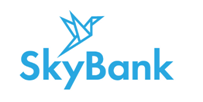 Додаток № 7(нова редакція діє з «01» вересня 2020р.згідно з рішенням Правління АТ «СКАЙ БАНК» протокол № 91 від «14» липня 2020р.) до Публічного договору про комплексне банківське обслуговування фізичних осіб АТ «СКАЙ БАНК»Т А Р И Ф Ина відкриття та обслуговування поточних  рахунків фізичних осіб АТ «СКАЙ БАНК» з використанням платіжної картки Тарифний пакет «Особистий Mastercard Gold» (для клієнтів Банку)1. Неактивною вважається картка, якщо по ній протягом 12 місяців не проводились операції зняття готівки в банкоматах та POS терміналах, безготівкової оплати товарів та послуг, безготівкового перерахування коштів. Якщо залишку коштів не достатньо для списання комісії – вона буде списана в межах залишку на рахунку. 2. Нарахування комісійної винагороди згідно п. 7 здійснюється після першої операції по рахунку.3. Нарахування відсотків здійснюється тільки по рахунках, відкритих в національній валюті.Рекомендовані авторизаційні ліміти на здійснення операцій з платіжними картками№Перелік операційРозмір тарифу1Тип карткиMastercard Gold з чипом1.1Термін дії картки4 роки2Комісія за випуск основної картки (перевипуск по закінченню терміну дії)Не встановлюється3Щомісячна комісія за обслуговування рахунку30 грн.4Комісія за випуск додаткової картки /перевипуск по закінченню терміну дії 360 грн.5Комісія за неактивну картку125 грн. або у сумі залишку на рахунку  6Комісія за перевипуск картки по ініціативі клієнта (при втраті, пошкодженні, вилученні банкоматом і т.д.)360 грн.7Місячна абонплата за СМС-інформування210 грн.8Комісія за конвертацію валюти (% від суми операції)1%9Зміна авторизаційного ліміту на проведення операцій по картіНе встановлюється10Комісія за блокування та розблокування картокНе встановлюється11Перегляд залишку в банкоматах та POS терміналах на території України / за межами України (більше 1 разу на день)2 грн. / 10 грн.12Зняття готівки в мережі банкоматів та POS терміналів АТ «СКАЙ БАНК»Не встановлюється13Зняття готівки в мережі банкоматів Банків на території України1,5%+5 грн., починаючи з п’ятої операції на місяць (перші 4 операції  не встановлюється)14Зняття готівки в мережі POS терміналів Банків на території України1,5%+5 грн.15Зняття готівки в мережі банкоматів/POS терміналів інших Банків за межами України2% min 50 грн.16Безготівкова оплата товарів та послугНе встановлюється17Зняття готівки без картки Не встановлюється18Поповнення рахунку без картки через касу БанкуНе встановлюється19Зарахування безготівкових коштів з іншого БанкуНе встановлюється20Комісія за отримання P2P переказівНе встановлюється21Тарифи за розслідування спірних транзакцій:Мінімальна сума, що підлягає оскарженнюРозслідування спірної транзакції, у разі якщо Банком не були отримані документи, згідно правил МПС, що підтверджують здійснення Клієнтом операціїРозслідування спірної транзакції, у разі якщо банком були отримані документи, згідно правил МПС, що підтверджують здійснення Клієнтом операції, з якою він не погоджується (за виключенням АТМ транзакції)Постановка карти в міжнародний (паперовий) стоп-лист50,00 грн.Не встановлюється 100,00 грн.еквівалент 50 USD (оплата при наданні послуги та через кожні 30 днів при знаходженні)22Надання довідки по рахунку100 грн.23Нарахування відсотків по несанкціонованому овердрафту (у разі виникнення)  50% річних24Терміновий випуск картки (до 3-х банківських днів в залежності від регіону)300 грн.25Нарахування відсотків на залишок по рахунку, в залежності від суми залишку, річних3:Від 0,00 грн. до 5 000,00 грн.Від 5 000,01 грн. до 20 000,00 грн. Від 20 000,01 грн. 0,00%2,00%5,00%Тип карткиОбмеження на видачу готівки в банкоматах та POS терміналах протягом 1 добиОбмеження на видачу готівки в банкоматах та POS терміналах протягом 1 добиОбмеження на оплату товарів та послуг протягом 1 добиОбмеження на оплату товарів та послуг протягом 1 добиОбмеження на оплату товарів та послуг в мережі інтернет протягом 1 добиОбмеження на оплату товарів та послуг в мережі інтернет протягом 1 добиТип карткиСума, грн.Кількість, шт.Сума, грн.Кількість, шт.Сума, грн.Кількість, шт.Mastercard Gold10 0001010 000105 00010